A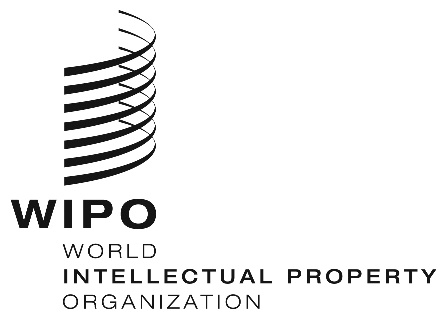 WIPO/GRTKF/IC/38/INF/3 Rev.الأصل: بالإنكليزيةالتاريخ: 6 ديسمبر 2018اللجنة الحكومية الدولية المعنية بالملكية الفكرية والموارد الوراثية والمعارف التقليدية والفولكلورالدورة الثامنة والثلاثونجنيف، من 10 إلى 14 ديسمبر 2018مشروع برنامج الدورة الثامنة والثلاثينوثيقة من إعداد الأمانةاستجابة لطلب اللجنة الحكومية الدولية المعنية بالملكية الفكرية والموارد الوراثية والمعارف التقليدية والفولكلور ("اللجنة") أن يعمَّم برنامج عمل مقترح، تورد هذه الوثيقة مشروع برنامج العمل المقترح للدورة الثامنة والثلاثين للجنة. ومشروع البرنامج هذا له طابع إرشادي فقط، ويعود التنظيم الفعلي لعمل اللجنة لرئيس اللجنة وأعضائها وفقا لنظامها الداخلي.[نهاية الوثيقة]الأحد، 9 ديسمبر 2018ابتداءً من الساعة 09:00فريق الخبراء المخصص المعني بالمعارف التقليدية وأشكال التعبير الثقافي التقليدييحضره خبراء مرشّحون. وهو ليس جلسة رسمية من جلسات اللجنة، لكن أنشأته اللجنة وتيسره الأمانة.ابتداءً من الساعة 16:00منتدى السكان الأصليين الاستشارييحضره ممثلون عن المنظمات التي تمثل الجماعات الأصلية. وهو ليس جلسة رسمية من جلسات اللجنة أو اجتماعا رسميا من اجتماعات الويبو، لكن تدعمه اللجنة وتيسره الأمانة.الإثنين، 10 ديسمبر 201810.00 – 13.00البند 1:	افتتاح الجلسةالبند 2:	اعتماد جدول الأعمالWIPO/GRTKF/IC/38/1 Prov. 3WIPO/GRTKF/IC/38/INF/2 Rev.WIPO/GRTKF/IC/38/INF/3 Rev.البند 3:	اعتماد تقرير الدورة السادسة والثلاثينWIPO/GRTKF/IC/36/11 Prov. 2البند 4:	اعتماد تقرير الدورة السابعة والثلاثينWIPO/GRTKF/IC/37/11 Prov. 2البند 5:	اعتماد بعض المنظماتWIPO/GRTKF/IC/38/2 Rev.البند 6:	مشاركة الجماعات الأصلية والمحليةصندوق التبرعاتWIPO/GRTKF/IC/38/3 Rev.WIPO/GRTKF/IC/38/INF/4WIPO/GRTKF/IC/38/INF/6منبر الجماعات الأصلية والمحليةليس جزءا رسميا من دورة اللجنة، لكنه سيُذكر في تقريرهاWIPO/GRTKF/IC/38/INF/5البند 8:	المعارف التقليدية/أشكال التعبير الثقافي التقليديWIPO/GRTKF/IC/38/4WIPO/GRTKF/IC/38/5WIPO/GRTKF/IC/38/6WIPO/GRTKF/IC/38/7WIPO/GRTKF/IC/38/8WIPO/GRTKF/IC/38/9WIPO/GRTKF/IC/38/10WIPO/GRTKF/IC/38/11WIPO/GRTKF/IC/38/12WIPO/GRTKF/IC/38/13WIPO/GRTKF/IC/38/14WIPO/GRTKF/IC/38/15WIPO/GRTKF/IC/38/INF/715.00 – 18.00البند 7:	تقرير فريق الخبراء المخصص المعني بالمعارف التقليدية وأشكال التعبير الثقافي التقليديالبند 8:	المعارف التقليدية/أشكال التعبير الثقافي التقليدي (تابع)الثلاثاء، 11 ديسمبر 201810.00 – 13.0015.00 – 18.00البند 8:	المعارف التقليدية/أشكال التعبير الثقافي التقليدي (تابع)البند 8:	المعارف التقليدية/أشكال التعبير الثقافي التقليدي (تابع)الأربعاء، 12 ديسمبر 201810.00 – 13.0015.00 – 18.00البند 8:	المعارف التقليدية/أشكال التعبير الثقافي التقليدي (تابع)البند 8:	المعارف التقليدية/أشكال التعبير الثقافي التقليدي (تابع)الخميس، 13 ديسمبر 201810.00 – 13.0015.00 – 18.00البند 8:	المعارف التقليدية/أشكال التعبير الثقافي التقليدي (تابع)البند 8:	المعارف التقليدية/أشكال التعبير الثقافي التقليدي (تابع)الجمعة، 14 ديسمبر 201810.00 – 13.0015.00 – 18.00البند 8:	المعارف التقليدية/أشكال التعبير الثقافي التقليدي (تابع)البند 9:	أية مسائل أخرىالبند 10:	اختتام الدورة